最終選考はTORIDOLLによって行われます。（FAMESはインターンシップの確約をすることはできません）以下に日本語で自己PRとインターン先としてTORIDOLLを希望する理由を書いてください（800字以内）。インターンシップを通してあなたがTORIDOLLにどのように貢献できるかも説明してください。
必要に応じて別紙を付しても構いません。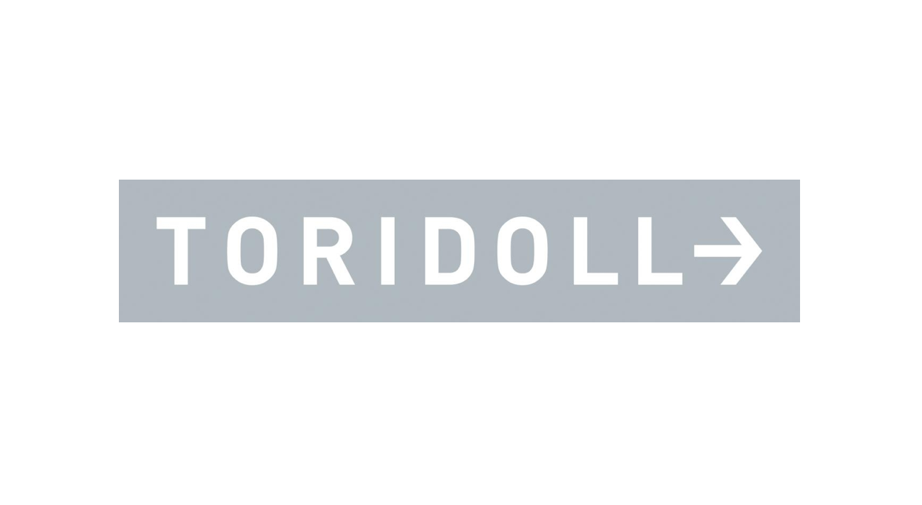 事業内容　丸亀製麺等の飲食業を中心に、グローバルに展開している事業会社インターンに期待する業務内容　経営企画本部で実施しているプロジェクトへの参加、リサーチ、資料作成、等※本人の能力と希望に応じて柔軟にプログラムを作成いたします。求められる人材　生活に支障がないレベルの日本語能力。新しいことに積極的に取り組める人材。チームワーカー。期間　1か月～1年間※インターンシップ生の希望によって柔軟に対応いたしますが、弊社としては長期を希望いたします待遇　日常生活に必要な費用の負担（食事代、住居費等）を想定勤務時間　9：00-18：00インターンシップを通して得られるスキルや経験　日本の飲食業の事業とオペレーションへの理解。論理的思考能力。資料作成能力。コミュニケーション能力名前カレッジ